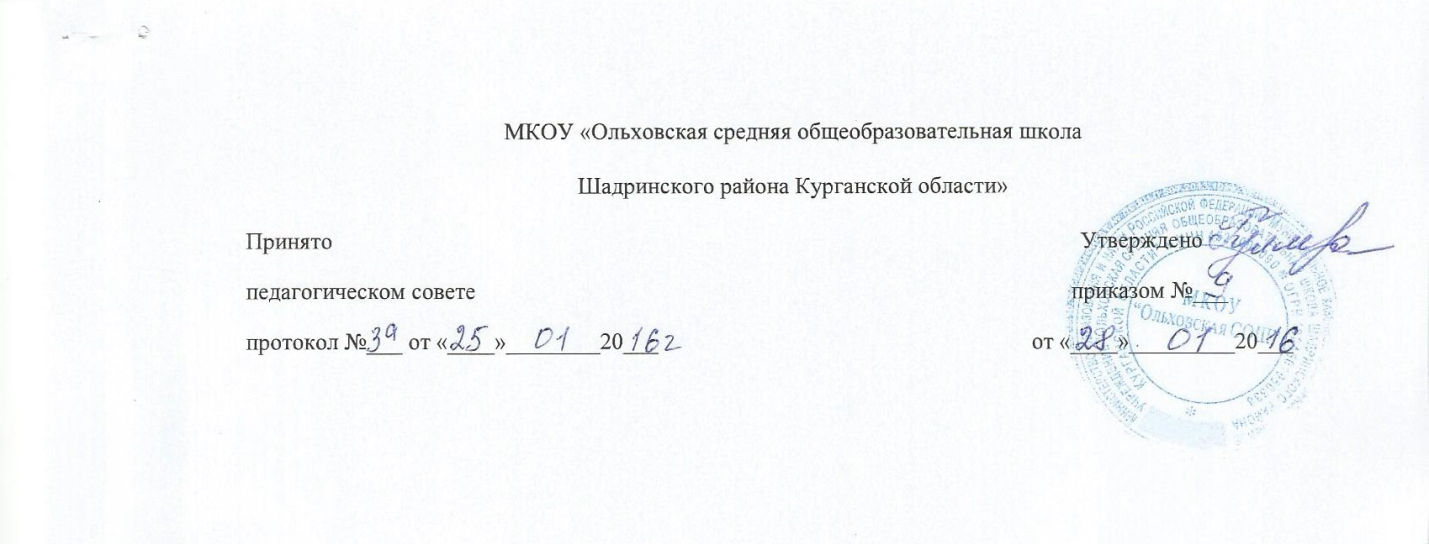 Положение о родительских собранияхс.Ольховка,2016I. Общие положения.1.1. Настоящее положение является локальным актом,   регламентирующим отношения образовательного учреждения с родителями (законными представителями), являющимися участниками образовательного процесса в школе. 1.2. Положение о родительском собрании определяет его назначение, функции  в системе учебно-воспитательной работы, а также этапы деятельности педагога по его подготовке.II. Цели проведения родительских собраний.1.     Получение информации, необходимой для работы  с детьми.2.     Информирование, инструктирование родительского состава об изменении или введении организационных методов в режим функционирования школы.3.     Знакомство родителей с аналитическими материалами. Консультирование родителей по вопросам учебы и воспитания детей.4.     Обсуждение чрезвычайных случаев, сложных и конфликтных ситуаций.5.     Принятие решений, требующих учета мнения родителей по различным вопросам школьной жизни.6.     Творческие отчеты детского и педагогического коллективов перед родителями.III. Функции родительского собрания.3.1 Информационная функция предполагает просвещение и информирование родителей по организации учебно-воспитательного процесса. Она реализуется в рамках монологической подачи информации или в форме ответов на значимые для участников вопросы.3.2 Просветительская функция  состоит в обеспечении родителей актуальной для них информацией (ее значимость определяется на основе диагностики и изучения запросов родителей). Реализация данной функции предполагает использование таких форм как семинары, педагогические практикумы, конференции, круглые столы, дискуссии участников.3.3 Обучающая функция состоит в отработке практических навыков родителей по оказанию помощи ребенку в освоении образовательных программ, эффективному общению с ребенком и защите его прав в различных ситуациях. Реализация данной функции предполагает: на первом этапе – просвещение по востребованной участниками проблеме, на втором этапе – тренинги, деловые игры, позволяющие моделировать поведение участников ситуациях семейного воспитания и другие формы погружения участников в проблему.3.4 Консультационная функция реализуется как методическое и психолого-педагогическое консультирование.3.5 Профилактическая функция состоит в предупреждении ожидаемых и предсказуемых трудностей семейного воспитания, связанных с кризисами взросления детей, опасностью приобщения к вредным привычкам, профессиональным выбором, подготовкой к экзаменам, снижением учебной мотивации, здоровьем детей.3.6 Координационная функция  состоит в объединении и регулировании действий всех участников образовательного процесса и заинтересованных представителей социума по обеспечению оптимальных условий для развития познавательной активности, самообразовательных умений, коммуникативной культуры, толерантности и других признаков успешной социальной адаптации школьников.III. Виды родительских собраний.3.1. Существуют следующие виды родительских собраний:- организационные;- тематические;- собрания – диспуты;- итоговые;- собрания – консультации;- собрания – собеседования.3.2. Родительские собрания, как правило, являются комбинированными.3.3. Основная часть родительских собраний:           - Педагогическое просвещение {Родительский всеобуч). 3.4 Родительский всеобуч планируется в соответствии с:• Требованиями социума;• Направлением работы школы;• Возрастными особенностями детей.3.5. Задачи родительского всеобуча:- Знакомство родителей с основами педагогических, психологических,правовых знаний.- Обеспечение единства воспитательных воздействий школы и семьи.- Обобщение и распространение положительного опыта воспитания.- Предупреждение родителей от совершения наиболее распространенных ошибок.- Привлечение родителей к активному участию в воспитательном процессе.IV. Организация и проведение родительских собраний4.1 Общешкольное родительское собрание проводится один раз в полугодие /или один раз в год по плану работы школы.4.2. Классные родительские собрания проводятся 1 раз в четверть.4.1.     Кл. руководитель обязан всесторонне продумать и подготовить к собранию всю необходимую информацию и документы.4.2.     Каждое собрание требует своего «сценария», своей программы и предельно приближенных к детям установок, рекомендаций и советов.4.3.     Главным методом проведения собрания является диалог.4.4.     Родители приглашаются на собрание и оповещаются о повестке дня не позднее, чем за 3 дня до даты проведения собрания.4.5.     Администрация школы должна быть проинформирована о дате и повестке дня не позднее, чем за 4 дня до проведения собрания.4.6.     Учителя-предметники обязаны присутствовать на родительском собрании, в соответствии с графиком посещения.4.7.     Классный руководитель должен сформулировать цель приглашения на собрание учителей-предметников.4.8.     Классный руководитель информирует  заместителя директора по УВР об итогах родительского собрания, о вопросах и проблемах, поднятых родителями на собрании, на следующий день после проведения собрания.V. Права родительского собрания.5.1.Родительское собрание имеет право: 1. Обратить внимание родителей на:- неукоснительное выполнение решений собрания;- выполнение п.4 ст. 17 Закона Российской Федерации «Об образовании» (родители (законные представители) обучающихся, воспитанников несут ответственность за их воспитание, получение ими основного общего образования);- выполнение п. 4 ст.17 Закона Российской Федерации «Об образовании» (Ответственность за ликвидацию обучающимися академической задолженности в течение следующего учебного года возлагается на их родителей (законных представителей);- выполнение  требований, предусмотренных Уставом школы.2. Обсуждать вопросы школьной жизни и принимать решения в форме предложений;3. Приглашать на собрания специалистов:- юристов;- врачей;- психологов;- работников правоохранительных органов;- представителей администрации школы;- представителей общественных организаций.VI. Организаторы родительских собраний:6.1. Общешкольные  родительские собрания организует администрация школы.6.2. Классные родительские собрания организует классный руководитель.VII. Документация: 7.1 Общешкольные родительские собрания протоколируются, находятся в кабинете директора или заместителя директора по ВР. 7.2 Протоколы  классных родительских собраний находится у классного руководителя. Копии протоколов классных родительских собраний сдаются заместителю директора по ВР по мере их проведения.7.3 Протоколы родительский собраний оформляет секретарь собрания и подписывает  председатель собрания.7.4 Председатель и секретарь родительского собрания  избираются на собрании в начале учебного года.